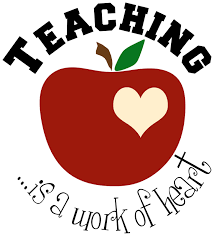 Grading Grading is based on daily performanceDaily informal ongoing assessments Desired Results Developmental Profile- K 95% Group inc